RECORD OF TEACHER INTERNSHIP YEAR (RTIY)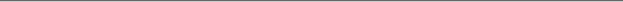 Teacher Intern: _____________________________________________________________________________________SSN: ________________________	Grade/Content Area: ________________________________________________Intern Address: (Complete current mailing address is necessary for issuance of Certificate.)____________________________________________________________________________________________________________________________________________________________________________________________________School: ________________________________________	District: _______________________________________Principal: __________________________________________________________________________________________Resource Teacher: ___________________________________________________________________________________TE/IS: _____________________________________________________________________________________________	DATES OF OBSERVATIONS	FIRST			SECOND		THIRD			OTHER	Principal			______			______			______			______	Resource Teacher		______			______			______			______	TE/IS				______			______			______			______	DATES OF COMMITTEE MEETINGS:	FIRST (ORIENTATION) ________     	SECOND ________    	THIRD ________     	FOURTH ________	NUMBER OF INSTRUCTIONAL DAYS THAT WILL BE COMPLETED BY END OF SCHOOL YEAR	Full Year ______ # of days (A minimum of 140 instructional days is required)	First Semester ______ # of days or Second Semester ______ # of days (a minimum of 70 instructional days is required)	______ The intern is recommended for certification.In Cycle 3, the intern’s performance on each component has been rated DEVELOPING or higher by a majority of the committee members.	______ The intern is not recommended for certification.In Cycle 3, the intern’s performance on one or more components has been rated as INEFFECTIVE by a majority of the committee members.ORIENTATION MEETING CHECKLISTThe committee and intern will meet to:Exchange contact information with the intern and all committee members.Review all KTIP materials, processes and procedures.Discuss the completion of the self-assessment portion of the Professional Growth Planning and determine the timeline and procedures for administration of the Student Voice Survey.Begin your work on Professional Involvement Log by discussing possible ways you could become actively involved in your school’s/district’s professional community.Discuss committee and intern expectations.Set observation and Committee Meeting dates.Sign off for the Orientation Meeting in the Intern Management System (IMS).CYCLE 1 COMMITTEE MEETING CHECKLISTCommittee meets without the intern to:Discuss and record the ratings and the supporting evidence for each component to reach consensus on the intern’s strengths and priority areas for professional growth identified during Cycle 1.Review the intern’s progress on the Professional Involvement Log and Records and Communication.Review the status and appropriateness of the Resource Teacher’s in-class and out-of-class mentoring time.Committee meets with the intern to:Discuss the ratings and supporting evidence for each of the components focusing on the strengths and priority areas for growth identified by the committee during Cycle 1.Discuss the data from the Student Voice Survey and the strengths and priority areas for growth identified by the committee and the intern to identify the intern’s professional growth activities for Cycle 2 and the assistance/resources needed for these activities.Discuss the progress made on the Professional Involvement Log and Records and Communication.Clarify the expectations for Cycle 2.Set observation and Committee Meeting dates.Sign off for the Cycle 1 Committee Meeting in the IMS.SUMMARY OF CYCLE 1 INTERN PERFORMANCEStrengths and Growth NeedsCYCLE 2 COMMITTEE MEETING CHECKLISTCommittee meets without the intern to:Discuss and record the ratings and the supporting evidence for each component to reach consensus on the intern’s strengths and priority areas for professional growth identified during Cycle 2.Review the intern’s progress on the Professional Involvement Log (and Records and Communication if necessary).Review the status and appropriateness of the Resource Teacher’s in-class and out-of-class mentoring time.Committee meets with the intern to:Discuss the ratings and supporting evidence for each of the components focusing on the strengths and priority areas for growth identified by the committee during Cycle 2.Review the Professional Growth Plan to consider the progress made in addressing the growth areas identified.Discuss the progress made in implementing the Professional Involvement Log.Clarify the expectations for Cycle 3.  Decide if the intern will video one Cycle 3 lesson for the committee or have each committee member do a face-to-face observation.Set observation and Committee Meeting dates.Sign off for the Cycle 2 Committee Meeting in the IMS.SUMMARY OF CYCLE 2 INTERN PERFORMANCEStrengths and Growth NeedsCYCLE 3 COMMITTEE MEETING CHECKLISTCommittee meets without the intern to:Review the intern’s Cycle 3 reports for Professional Involvement Log and Professional Growth Plan.  Discuss the Cycle 3 ratings and the supporting evidence for each component to reach consensus on the intern’s strengths and priority areas for professional growth identified at the end of the internship.  Record these strengths and priority areas for growth in the Strengths and Growth Needs section.Review the status and appropriateness of the Resource Teacher’s in-class and out-of-class mentoring time.Determine and record the committee’s Final Marking for each of the components.Committee meets with the intern to:Discuss the Cycle 3 and final ratings and supporting evidence for each of the components, focusing on the strengths and priority areas for growth identified by the committee during the internship.Discuss all required and completed Sources of Evidence.Sign off for the Cycle 3 Committee Meeting in the IMS.SUMMARY OF CYCLE 3 INTERN PERFORMANCEStrengths and Growth NeedsComponentClick for the KY Framework for Teaching & KY Teacher Standards AlignmentPrincipalPrincipalPrincipalPrincipalResource TeacherResource TeacherResource TeacherResource TeacherTeacher EducatorTeacher EducatorTeacher EducatorTeacher Educator1A – Demonstrating Knowledge of Content and PedagogyIDAEIDAEIDAE1B – Demonstrating Knowledge of StudentsIDAEIDAEIDAE1C – Selecting Instructional OutcomesIDAEIDAEIDAE1D – Demonstrating Knowledge of ResourcesIDAEIDAEIDAE1E – Designing Coherent InstructionIDAEIDAEIDAE1F – Designing Student AssessmentIDAEIDAEIDAE2A – Creating an Environment of Respect and RapportIDAEIDAEIDAE2B – Establishing a Culture of LearningIDAEIDAEIDAE2C – Managing Classroom ProceduresIDAEIDAEIDAE2D – Managing Student BehaviorIDAEIDAEIDAE2E – Organizing Physical SpaceIDAEIDAEIDAE3A – Communicating with StudentsIDAEIDAEIDAE3B – Using Questioning and Discussion TechniquesIDAEIDAEIDAE3C – Engaging Students in LearningIDAEIDAEIDAE3D – Using Assessment in InstructionIDAEIDAEIDAE3E – Demonstrating Flexibility and ResponsivenessIDAEIDAEIDAE4A – Reflecting on TeachingIDAEIDAEIDAE4B – Maintaining Accurate RecordsIDAEIDAEIDAE4C – Communicating with FamiliesIDAEIDAEIDAE4D – Participating in a Professional CommunityIDAEIDAEIDAE4E – Growing and Developing ProfessionallyIDAEIDAEIDAE4F – Demonstrating ProfessionalismIDAEIDAEIDAEStrengths related to the components of the Kentucky Framework for Teaching:Priority Areas for Professional Growth:ComponentClick for the KY Framework for Teaching & KY Teacher Standards AlignmentPrincipalPrincipalPrincipalPrincipalResource TeacherResource TeacherResource TeacherResource TeacherTeacher EducatorTeacher EducatorTeacher EducatorTeacher Educator1A – Demonstrating Knowledge of Content and PedagogyIDAEIDAEIDAE1B – Demonstrating Knowledge of StudentsIDAEIDAEIDAE1C – Selecting Instructional OutcomesIDAEIDAEIDAE1D – Demonstrating Knowledge of ResourcesIDAEIDAEIDAE1E – Designing Coherent InstructionIDAEIDAEIDAE1F – Designing Student AssessmentIDAEIDAEIDAE2A – Creating an Environment of Respect and RapportIDAEIDAEIDAE2B – Establishing a Culture of LearningIDAEIDAEIDAE2C – Managing Classroom ProceduresIDAEIDAEIDAE2D – Managing Student BehaviorIDAEIDAEIDAE2E – Organizing Physical SpaceIDAEIDAEIDAE3A – Communicating with StudentsIDAEIDAEIDAE3B – Using Questioning and Discussion TechniquesIDAEIDAEIDAE3C – Engaging Students in LearningIDAEIDAEIDAE3D – Using Assessment in InstructionIDAEIDAEIDAE3E – Demonstrating Flexibility and ResponsivenessIDAEIDAEIDAE4A – Reflecting on TeachingIDAEIDAEIDAE4B – Maintaining Accurate RecordsIDAEIDAEIDAE4C – Communicating with FamiliesIDAEIDAEIDAE4D – Participating in a Professional CommunityIDAEIDAEIDAE4E – Growing and Developing ProfessionallyIDAEIDAEIDAE4F – Demonstrating ProfessionalismIDAEIDAEIDAEStrengths related to the components of the Kentucky Framework for Teaching:Priority Areas for Professional Growth:ComponentClick for the KY Framework for Teaching & KY Teacher Standards AlignmentPrincipalPrincipalPrincipalPrincipalResource TeacherResource TeacherResource TeacherResource TeacherTeacher EducatorTeacher EducatorTeacher EducatorTeacher EducatorCommittee ConsensusCommittee ConsensusCommittee ConsensusCommittee ConsensusFinal Marking1A – Demonstrating Knowledge of Content and PedagogyIDAEIDAEIDAEIDAE1B – Demonstrating Knowledge of StudentsIDAEIDAEIDAEIDAE1C – Selecting Instructional OutcomesIDAEIDAEIDAEIDAE1D – Demonstrating Knowledge of ResourcesIDAEIDAEIDAEIDAE1E – Designing Coherent InstructionIDAEIDAEIDAEIDAE1F – Designing Student AssessmentIDAEIDAEIDAEIDAE2A – Creating an Environment of Respect and RapportIDAEIDAEIDAEIDAE2B – Establishing a Culture of LearningIDAEIDAEIDAEIDAE2C – Managing Classroom ProceduresIDAEIDAEIDAEIDAE2D – Managing Student BehaviorIDAEIDAEIDAEIDAE2E – Organizing Physical SpaceIDAEIDAEIDAEIDAE3A – Communicating with StudentsIDAEIDAEIDAEIDAE3B – Using Questioning and Discussion TechniquesIDAEIDAEIDAEIDAE3C – Engaging Students in LearningIDAEIDAEIDAEIDAE3D – Using Assessment in InstructionIDAEIDAEIDAEIDAE3E – Demonstrating Flexibility and ResponsivenessIDAEIDAEIDAEIDAE4A – Reflecting on TeachingIDAEIDAEIDAEIDAE4B – Maintaining Accurate RecordsIDAEIDAEIDAEIDAE4C – Communicating with FamiliesIDAEIDAEIDAEIDAE4D – Participating in a Professional CommunityIDAEIDAEIDAEIDAE4E – Growing and Developing ProfessionallyIDAEIDAEIDAEIDAE4F – Demonstrating ProfessionalismIDAEIDAEIDAEIDAEStrengths related to the components of the Kentucky Framework for Teaching:Priority Areas for Professional Growth: